Государственное бюджетное образовательное учреждение Самарской области основная общеобразовательная школа № 11 города Новокуйбышевска городского округа Новокуйбышевск Самарской области структурное подразделение «Детский сад «Колокольчик»Конспект  игры-занятия Тема:  «Сказка про матрешек».Цель: развитие любознательности; формирование познавательных действий; развитие воображения и творческой активности; формирование первичных представлений об объектах окружающего мира, о свойствах и отношениях объектов окружающего мира (форме, размере). Учить детей сравнивать предметы по величине (большой – маленький, используя в речи соответствующие прилагательные).Образовательная область: Познавательное развитие	Вид детской деятельности: предметная деятельность и игры с составными и динамическими игрушками.Материалы и оборудование: два домика, две матрешки, две елочки, различные по величине. Логика проведения непосредственно-образовательной деятельностиПоказ презентации «Большая и маленькая матрешки».Цветастое платье, 
Румяные щёчки!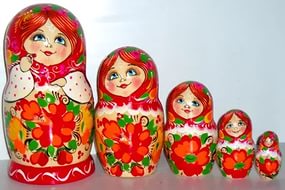 
Её открываем – 
В ней прячется дочка.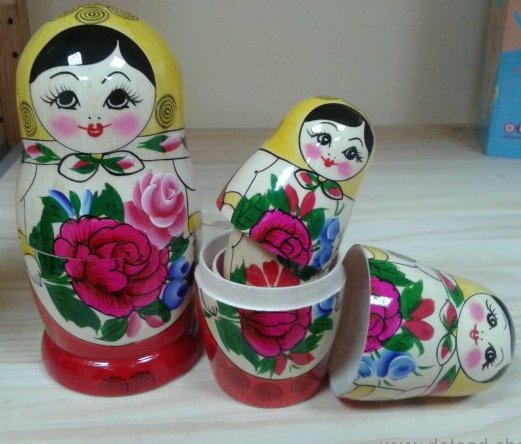 
Матрёшки танцуют, 
Матрёшки смеются
И радостно просят 
Тебя улыбнуться!
Они к тебе прыгают 
Прямо в ладошки - 
Какие веселые 
Эти матрёшки!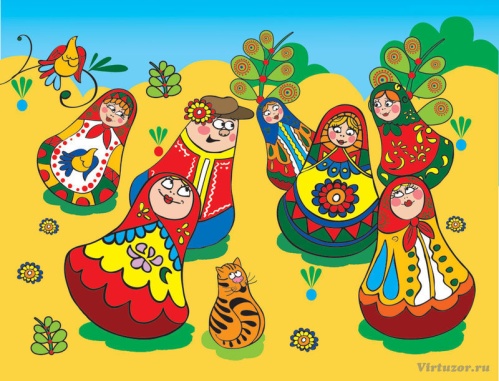 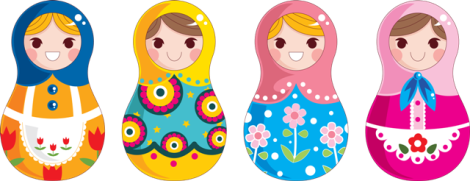 Показ игрушек Жили - были две матрешки - большая и маленькая.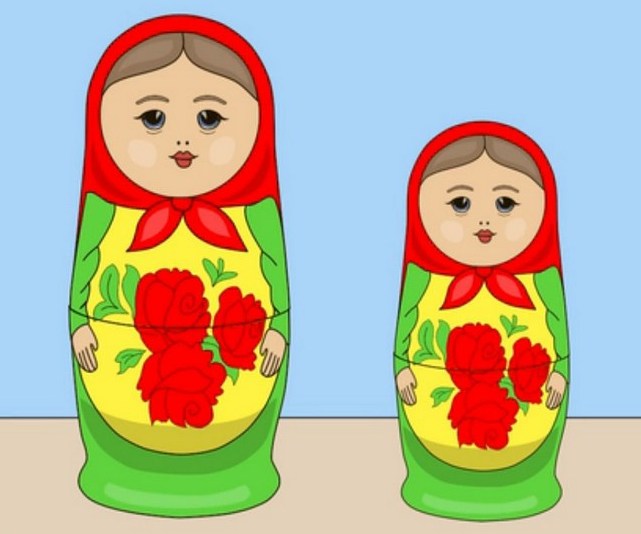 Они были подружками и всегда гуляли вместе. А больше всего на свете матрешки любили танцевать.3.Выполнение действий с матрешками.Ребята! Давайте попросим матрешек показать. Как они танцуют. Повторяйте за мной : «Матрешки, пожалуйста, потанцуйте! » (Дети хором повторяют просьбу, матрешки «танцуют» в руках воспитателя.)А кто хочет сам попросить матрёшек потанцевать? (индивидуальные 2 – 3 ответа)Но у нас ведь две матрешки, и обе любят танцевать?Сначала попросим большую матрешку. Повторяйте за мной : «Большая матрешка потанцуй немножко! »(Дети повторяют хором. Матрешка «танцует».)Кто еще хочет попросить матрешку потанцевать? (индивидуальные ответы 1-2)Как хорошо умеет танцевать большая матрешка! А теперь давайте посмотрим, как умеет танцевать маленькая матрешка. Только для этого надо ее хорошенько попросить. Кто хочет попросить (индивидуальные 1-2 ответа.)4.Выбор большого и маленького домика для матрешек.Пока наши матрешки танцевали, на улице стало холодно, и решили матрешки построить себе домики. Только матрешки не знают. Кому какой домик строить. Кому большой, а кому маленький? Поможем им в этом разобраться? (Хоровой ответ детей.)Показ презентации «Большие и маленькие дома»Дома бывают разные : из дерева, из камня, большие, маленькие и т.д.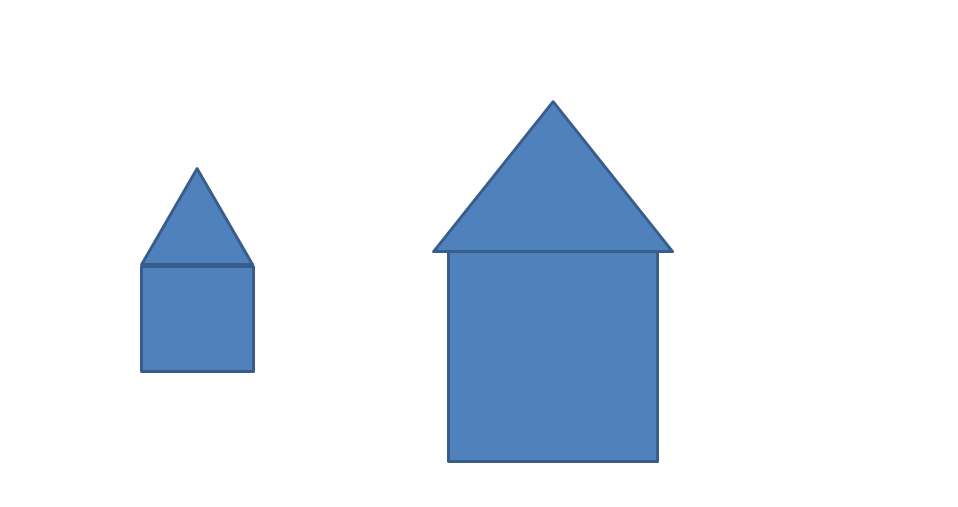 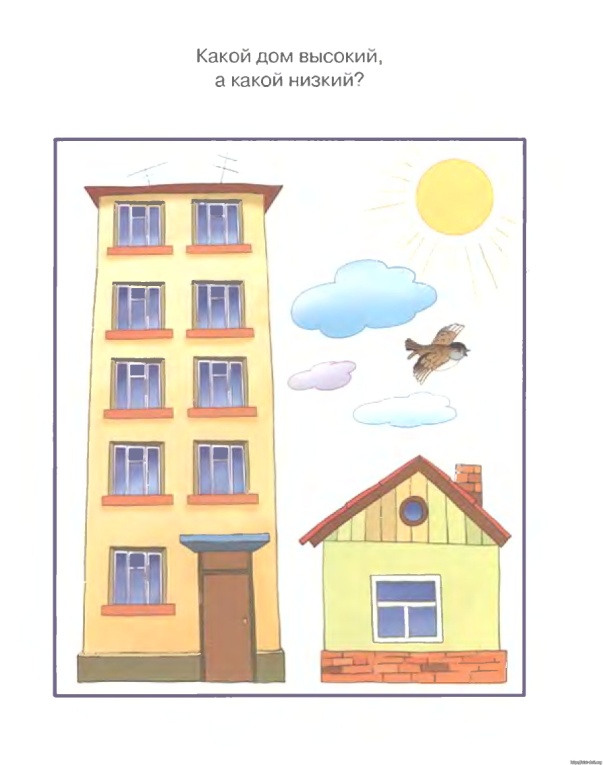 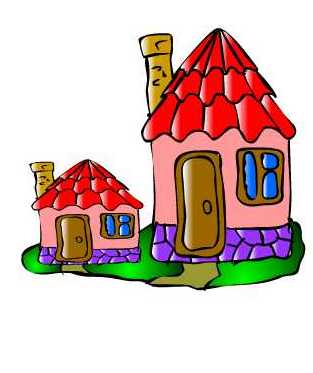 Большой матрешке какой надо строить домик? (Хоровой ответ детей)А маленькой? (Хоровой ответ детей)5. Выбор большой и маленькой елочки для матрешек.- Около своих домиков матрешки посадили по елочке (выставление елочек около матрешек)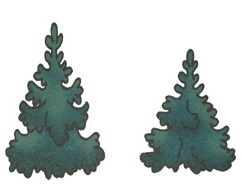 - Большая матрешка посадила какую елочку (Хоровой ответ детей)А маленькая матрешка посадила какую елочку? (Хоровой ответ детей)-  Поставьте около большой матрешки большую елочку, около маленькой матрешки маленькую елочку.Выполнение действий детьми.6.Рефлексия.В конце занятия воспитатель делает обобщение в нескольких вопросах, побуждая отвечать на них мало активных ребят.Деревянные подружки
Любят прятаться друг в дружке,
Носят яркие одёжки,
Называются - матрёшки.      - Какие матрешки пришли к нам в гости (Большая и маленькая)- Какой домик построила большая матрешка? А маленькая?- Какую елочку посадила маленькая матрешка? А большая?